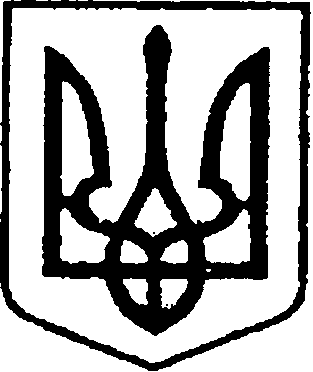 	          У К Р А Ї Н А            ЧЕРНІГІВСЬКА ОБЛАСТЬН І Ж И Н С Ь К А    М І С Ь К А    Р А Д А11 сесія VIII скликанняР І Ш Е Н Н Явід 01 липня 2021року                     м. Ніжин	                             №33-11/2021У відповідності до статей 25, 26, 42, 59, 60, 73 Закону України «Про місцеве самоврядування в Україні», частини 1, 4 статті 11 Закону України «Про приватизацію державного та комунального майна», Регламенту Ніжинської міської ради Чернігівської області, затвердженого рішенням Ніжинської міської ради від 27 листопада 2020 року № 3-2/2020, Ніжинська міська рада вирішила:	1. Включити до переліку об’єктів комунальної власності Ніжинської  територіальної громади, що підлягають приватизації в 2021 році, а саме: «нежитлове приміщення, загальною площею 37,9 кв. м., що розташоване за адресою: місто Ніжин, вулиця Гоголя, будинок 13а/5».	2. Управлінню комунального майна та земельних відносин Ніжинської міської ради Чернігівської області підготувати рішення про приватизацію нежитлового приміщення, загальною площею 37,9 кв. м., що розташоване за адресою: місто Ніжин, вулиця Гоголя, будинок 13а/5.3. Офіційним засобом для розміщення інформації з питань приватизації об’єктів комунальної власності Ніжинської територіальної громади вважати офіційний сайт Ніжинської міської ради (www.nizhynrada.gov.ua).4. Начальнику відділу комунального майна управління комунального майна та земельних відносин Ніжинської міської ради Чернігівської області Федчун Н.О. забезпечити оприлюднення даного рішення на офіційному сайті Ніжинської міської ради протягом п’яти робочих днів після його прийняття.5. Організацію виконання даного рішення покласти на першого заступника міського голови з питань діяльності виконавчих органів ради Вовченка Ф. І. та начальника управління комунального майна та земельних відносин Ніжинської міської ради Чернігівської області Онокало І.А.6. Контроль за виконанням даного рішення покласти на постійну комісію міської ради з питань житлово-комунального господарства, комунальної власності, транспорту і зв’язку та енергозбереження (голова комісії – Дегтяренко В.М.).Міський голова			      	          		                Олександр КОДОЛАВізують:Начальник управління комунального майната земельних відносин Ніжинської міської ради	            Ірина ОНОКАЛОПерший заступник міського голови з питань діяльностівиконавчих органів ради                                                          Федір ВОВЧЕНКОСекретар Ніжинської міської ради                                          Юрій ХОМЕНКОНачальник відділуюридично-кадрового забезпечення апарату                                                                В’ячеслав ЛЕГАвиконавчого комітетуНіжинської міської ради     		                    Головний спеціаліст-юрист відділубухгалтерського обліку, звітностіта правового забезпечення управліннякомунального майна та земельнихвідносин Ніжинської міської ради                                        Сергій САВЧЕНКОГолова постійної комісії міськоїради з питань житлово-комунальногогосподарства, комунальної власності, транспорту і зв’язку та енергозбереження	          Вячеслав ДЕГТЯРЕНКОГолова постійної комісії міської ради з питаньрегламенту, законності, охорони прав і свобод громадян,запобігання корупції, адміністративно-територіальногоустрою, депутатської діяльності та етики                              Валерій САЛОГУБПро включення до переліку об’єктів комунальної власності Ніжинської територіальної громади, що підлягають приватизації в 2021 році